4. számú mellékletReklám közzétételére illetve rekámhordozók és reklámhordozók berendezésének elhelyezésével különböző mértékben figyelembe veendő területek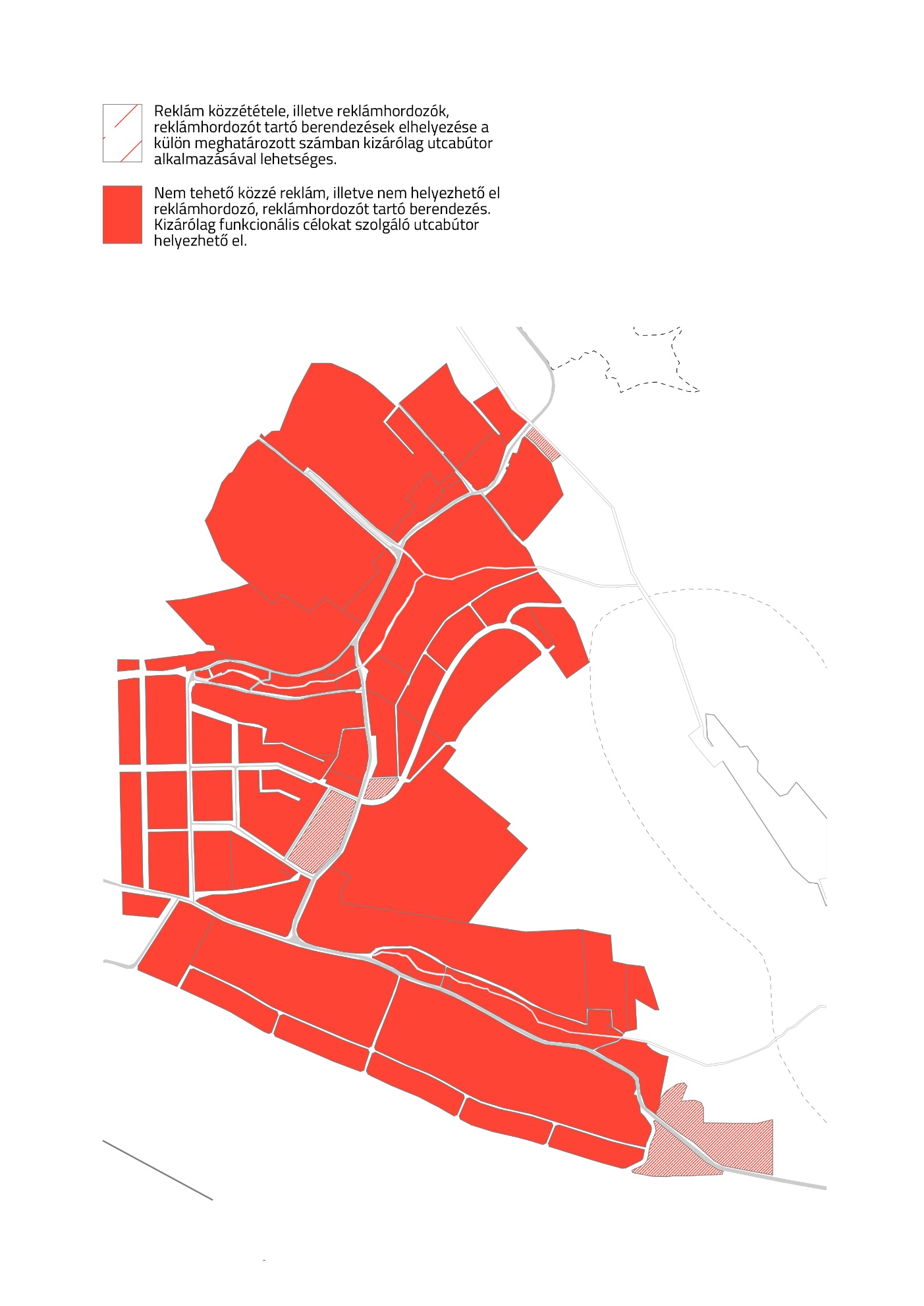 